FALL 2013ANTHROPOLOGY 2035-1 (13044)MID EAST 2780-1 (16092) RELIGIOSITY IN THE MIDDLE EAST AND U.S.A.(3 credit hours; fulfills DV, and HF. or BF; no pre- or co-requisites)SYLLABUS(also available at www.ewas.us in html, pdf, and word forms)Instructor:	 	Dr. Ewa Wasilewska, Associate Professor/Lecturer			Dept. of Anthropology.Contact info.:		Office: Stewart 101. By appointment only. Office phone: 801-581-6251. Please call between 8:00 a.m. and 5:00 p.m. and leave your name, phone number, and course number so the instructor can call you back. Telephone appointments are acceptable.Home phone: 801-596-3105. For emergencies only. 			Email: Mruczek@AOL.com Preferable for all contacts.			Website: www.ewas.us Time:			Wednesdays, 2:00 – 5:00 p.m. Location: 		ST 104Course Description:This course will examine origin and meaning of two important concepts, “religion” and “religiosity,” and the affects their understanding, or lack of thereof, have on modern populations of the U.S.A. and the Middle East. It will discuss specific historical, economic, and political settings such as the emergence of monotheism, nationalism, terrorism, etc., in which these two concepts have been interchangeably used (or abused) for the real or perceived benefit of involved parties and for shaping their identities. Consequently, this course will introduce students to issues of religious diversity as perceived, practiced, and prescribed under rules of different religions within specific political, social, and cultural systems of these two regions. The stress will be put on mutual perceptions of the groups discussed (e.g., Jews, Christians, and Muslims) as insiders and/or outsiders of these systems. The course will provide students with a better understanding of present relations between the above religions, regions, and their representatives. Disclaimer:Some of the writings, lectures, films, or presentations in this course may include material that conflicts with the core beliefs of some students.  Please review the syllabus carefully to see if the course is one that you are committed to taking.Course Objectives:At the end of this course students will:Acquire knowledge of the Middle Eastern religions from the beginning of the written records to the rise of Islam.Be able to understand and discuss elements involved in defining and applying concepts of religion and religiosity with the special emphasis on the Middle East and the U.S.A.  Learn about the U.S. strategic interests in the Middle East and mutual interdependence of these regions.Learn about numerous similarities in the official teachings of Judaism, Christianity, and Islam.Be able to discuss issues of self-identity within the framework of modernity and modernization. Be exposed to common misperceptions about discussed religious systems. Be able to analyze situations and stereotyping of religious minorities in the Middle East and the U.S.A. by the same groups but within different contexts.Become aware of the perceived double-standards of modern feminists (policy of appeasement toward some religious traditions vs hostility toward others).Be able to understand the impact of the media and various policies on creating negative images of religious minorities in the Middle East and the U.S.A. (e.g., Islam versus Christianity; “Jewish conspiracy,” etc.). Become acquainted with the history of conflict as based, presumably, on religion in the Middle East: its roots, continuation, and unpredictable future. Be exposed to the opposing views on identity, conflict, and adaptability of one’s beliefs in the “wars” on religion, about religion, and through religion. Religiosity at work. Be introduced to a variety of methods and theories employed in both social sciences and humanities when studying religion and/or religiosity. Their cognitive, conative and affective components will be presented, analyzed, and discussed using such methodologies as, for example, content analysis, comparative research, impact assessment and evaluation, etc., to provide students with tools to continue a basic research leading to practical goals they want to achieve in the future. Content Overview:According to the World Religious Statistics monotheistic religions constitute 54% of all religious groups with Christianity and Islam being the leaders among them (Christianity –2.1 billion followers, Islam 1.5 billion, and Judaism 14 millions). All three leading monotheistic religions were “born” in the Middle East on the foundations of the earlier polytheistic beliefs of the area. All three systems have been feeding off each other throughout the history focusing more on their differences than similarities.This course will focus on the similarities between these religious systems and point out perceived differences as not necessarily parts of the official teachings but rather of customary traditions of the region with a tumultuous history of itself. The very beginning of the concepts which create a drift in communication and mutual misunderstanding of religious moods and motivations will be presented and explained within the reality of modernity and modernization in both regions. The perceptions of the Christian minority in the Middle East and of the Islamic minority in the U.S.A.  as well as of the Jewish minority in both, will be discussed and compared in view of existing legal and customary laws, economic and political realities, as well as of the social climate. The issues of nationalism, Islamophobia, Islamization, the so-called “Jewish conspiracy,” and terrorism will be discussed and traced back to their origins.Teaching and Learning Methods:This course is a combination of lectures and discussions. While each meeting will be illustrated with various visual aids, students will be advised to search for additional visual material to better comprehend the discussed topics. While students are encouraged to initiate and participate in all discussions, they must remain respectful of all classmates and the professor. Evaluation Methods:This course requires patience, a lot of tolerance and acceptance of all religious systems. Students are expected to:Attend class meetings.Do their readings in advance so they can fully participate in any discussions. Take all required exams on time. Upon a valid request, special arrangements might be made with the professor (e.g., a different exam date).Complete and turn on time their assignments and/or papers.Offer their opinions and argue their points. All must be done in good and edited English.NO PLAGIARISM OR CHEATING IN ANY SHAPE OR FORM.Exams, Assignments and Grades:Attention: All exams/papers must be turned in electronically and as hard copies on time. This is very important because all exams/papers have due dates set up electronically so after a deadline is gone so are your points. In order to submit your exam/assignment electronically you must do so using Turnitin (for instructions see http://tacc.utah.edu/instructor_resources/plagiarism.html; Video explanation is provided at http://www.turnitin.com/static/videos/student_enrollingclass.html; for quickstart see http://www.turnitit.com/static/pdf/tii_student_qs.pdf). ID#: 6686969	Password: ReligiaThree take-home exams are planned. Each exam counts for 33% of the final grade. I may or may not give you any extra-credit assignments in this class. This depends on your performance on the first exam. Each exam will be graded using the Letter-Grade scale (“A” as the highest, “E” as the lowest [no-pass] grade). The final grade will be calculated accordingly by setting up values of the Letter-Grade scale using the 4-Point scale.  Letter 		4 PointScale		ScaleA		4A-		3.7B+		3.3B		3B-		2.7C+		2.3C		2C-		1.7D+		1.3D		1D- 		0.7E		0    The length of the take-home exams will depend on a number (3 to 4) of essay questions and their topics. It is estimated that each question will require ca. two pages (typed, double-space, reasonable font and margins) with proper references to the class readings.  Basic guidelines for writing a college paper can be found at  http://www.collegeboard.com/student/plan/college-success/10358.html Required Readings:All required articles, chapters from different books, etc., are listed under content description of specific meetings. They will be available at the Marriott Library Reserve Desk as electronic reserve or as hard copies. The only exception to the above is the following book:Wasilewska, E.: Creation Stories of the Middle East. Jessica Kingsley Press, London. 2000. This book is out of print so two hard copies will be available on reserve. You read this book “as you go” but should be ready to use it for your first in-class exam on September 25, 2013.Since some students might have some problems focusing on the most important (for this course) issues presented in the required readings, the instructor will email the whole class with “Points to Focus” for each week’s readings unless stated otherwise. So, don’t panic! Don’t memorize your readings, understand them!You, as a student, are responsible for making sure that your proper email is registered with the University of Utah. WEEKLY SCHEDULE OF TOPICS:Meeting # 1: August 28, 2013 Course information. The U.S., the Middle East, and the rest of the world: Strategic Interests and Globalization of Communication. National and Cosmopolitan Identities. The so-called L.A. (convergence), Taliban (polarization), and Bangalore (fusion) “Effects.” Is religion a subject to the same rules?Readings for Meeting # 1: Covarrubias, J. and T. Lansford, Eds.: Strategic Interests in the Middle East. Opposition and Support for US Foreign Policy. Selection from Section III focusing on the Middle East and U.S.A. and consisting of four (4) different articles. Ashgate. 2007. Pp.123-197.Chapter 8: The United States and Israel: The Implications of Alignment (Daniel J. Graeber).Chapter 9: Realpolitik and Religion: The Twin Sources of Saudi Arabia’s Foreign Policy (Evan Campbell and Steve A. Yetiv).Chapter 10: The Centrality of Egypt to the Future of the Greater Middle East (B.J. Jordan and Robert J. Pauly, Jr.).Chapter 11: Iran and the Middle East: The Pursuit of Security and Legitimacy in the American Age (Vaughn P. Shannon).Norris, P. & R. Inglehart: Is Cultural Diversity Under Threat? In Cosmopolitan Communications. Cultural Diversity in a Globalized World. Cambridge University Press. 2009. Pp. 3-27. Comments: The above readings are not only very interesting but also very explanatory regardless of your knowledge, or lack of thereof, of the Middle East.  Meeting # 2: September 4, 2013Defining “non-definable:” religion or religiosity? Religion as a cultural system. Religiosity as religion in practice.  Self-identification: past and present. Is religion, or religiosity, a main factor or just one of them when defining oneself and others? The Middle East and the U.S.A. in numbers – statistical determinations. Readings for Meeting # 2: Brink, T.L. Religiosity: Measurement. In Survey of Social Science: Psychology. F. N. Magill, Ed., Pasadena, CA: Salem Press, 1993. Pp. 2096–2102.Foxman, A. H.: Jewish Identity in America. In Haaretz. July 27, 2007. http://www.adl.org/ADL_Opinions/Israel/20070727-Oped+Haaretz.htmGeertz, C.: Religion as a Cultural System. In Ritual and Belief. Readings in the Anthropology of Religion. D. Hicks, Ed. McGraw-Hill College. 1999. Pp. 11-35. Haddad, Y. Yazbeck & R.S. Ricks: Claiming Space in America’s Pluralism: Muslim Enter the Political Maelstrom. In Muslims in Western Politics. A.H. Sinno, Ed. Indiana University Press. 2009. Pp. 14-34.Paul, G.: Cross-National Correlations of Quantifiable Societal Health with Popular Religiosity and Secularism in the Prosperous Democracies. A First Look. In Journal of Religion & Society. 2005. Vol. 5. http://moses.creighton.edu/JRS/2005/2005-11.htmlSinno, A.: An Institutional Approach to the Politics of Western Muslim Minorities. In Muslims in Western Politics. A.H. Sinno, ed. Indiana University Press. 2009. Pp. 2-6.Wright, R.: Can Thor Make a Comeback? In Time. December 16, 1996. Reprinted in Ritual and Belief. Readings in the Anthropology of Religion. D. Hicks, Ed. McGraw-Hill College. 1999. Pp. 35-37.Comments: The list seems very long but, if you pay attention, you will notice that they are all very short and straight to the point. Meeting  # 3: September 11, 2013Ancient beliefs and traditions of the Middle East as the foundation of modern monotheistic systems. Re-interpretations of ancient themes.Readings for Meetings # 3 & 4:Wasilewska, E.: Creation Stories of the Middle East. Jessica Kingsley Press, London. 2000. Comments: Since this book is out of print, there are two copies of this book on reserve. This is a short and concise book with many stories – so this is a rather easy read. We will be referring to the material from this book throughout the whole semester. Meeting  # 4: September 18, 2013Ancient beliefs and traditions of the Middle East as the foundation of modern monotheistic systems (continuation). Transition of “identities” as transformation of notions and understanding of fallibility of polytheistic deities and infallibility of monotheistic ones. Readings for Meeting # 4: see # 3Meeting # 5: September 25, 2013Odds and ends in preparation for a take-home exam. TAKE-HOME EXAM to be turned in on October 9, 2013. Meeting # 6: October 2, 2013The birth of the infallible god: the One and Only. Defining/explaining/understanding Judaism, Christianity, and Islam: inside and outside views under “Religious Tolerance Banner.” Formation of organized religions and foundations of modern manifestations of religiosity. Readings for Meeting # 6: Meshel, Ze'ev: Did Yahweh Have a Consort? In Biblical Archaeology Review. 1979. March/April. Pp. 24-36. Also: http://www.bible.ca/archeology/bible-archeology-exodus-kadesh-barnea-did-yahweh-have-a-consort-kuntillet-ajrud-zeev-meshel-1979ad.htmMyhill, J.: Premodern National Churches, Roman Empire, and the Caliphate. In Language, Religion and National Identity in Europe and the Middle East. John Benjamins Publishing Company. 2006. Pp. 27-40; 52-55; 69-70.Religious Tolerance.org – Ontario Consultants on Religious Tolerance. This website is a very interesting and an informative source on different religions focusing on Christianity as a dominant ideology in North America with extensive references to Judaism and Islam. It is truly an Internet phenomenon that offers a mixture of popular and scientific views on the topic (numerous links and references) including corrections to statements made as well as public reactions (both positive and negative).  The creators of this website represent a so-called middle class of North America, reflecting moderate views of most Americans as promoting “the concept of ‘liberty and justice for all.’”To get acquainted with this website, its creators, their goals, etc., see: http://www.religioustolerance.org/aboutus.htmTo be introduced to different religions that are focus in this class see:Christianity: http://www.religioustolerance.org/christ.htm that starts with an interesting quote: "Christianity started out in Palestine as a fellowship; it moved to Greece and became a philosophy; it moved to Italy and became an institution; it moved to Europe and became a culture; it came to America and became an enterprise." Sam Pascoe.Judaism: http://www.religioustolerance.org/judaism.htm that starts with factual information that is often overlooked by people of others faiths who believe in the so-called “Jewish conspiracy.” “Although Jews comprise only about 0.2% of the human race, Jewish influence on the world has been vast -- far more than their numbers would indicate.”Islam: http://www.religioustolerance.org/islam.htm that starts with the statements from  the Qu’ran and hadiths focusing on peace. The last quotation is the one that we all have to remember: "Jim Jones, David Koresh and Meir Kahane do not typify Christianity and Judaism in the eyes of the civilized West, but those same eyes are prone to see Osama bin Laden and Mullah Muhammad Omar as typifying Islam," Richard Bulliet.Comments: The above readings are quite introductory. The focus is on the origin of the Pentateuch (see also my book), monotheism and Yahweh; and formation of premodern national churches. Understand the idea – don’t get lost in details. Many themes will be referred to in the future lectures. Meeting # 7: October 9, 2013The Paradise story: the original, alterations, adjustments, and 72 virgins. Defining the role of women in monotheistic societies: past and present. What does it mean to be a feminist? Contrasting views from the Middle East and U.S.A. Modern feminists and perceived misogynist practices in Judaism, Christianity, and Islam – equal treatment or yet another example of selected “causes” as shaped by religiosity?Readings for Meeting # 7 & 8 & 9: Continue with Ewa’s book: Wasilewska, E.: Creation Stories of the Middle East. Jessica Kingsley Press, London. 2000.and keep checking www.religioustolerance.org for clarifications. Camberlin, A.: Introduction. Seclusion at Work. A History of Women's Seclusion in the Middle East: The Veil in the Looking Glass. Haworth Press, 2006. Pp. 1-25. Chesler, P.: The One-Sided Feminist Academy. In The Death of Feminism: What's Next in the Struggle for Women's Freedom. Palgrave Macmillan. 2005. Pp. 101-130.Keaton, Trica D.: Beyond Identity. Epilogue. In Muslim Girls and the Other France. Indiana University Press. 2006. Pp. 157-195.For the ME Muslim women organizing themselves and fighting for their cause see, for example, http://www.el-karama.org/In-class movie:The Stoning of Soraya M. Based on a true story. 2008.Comments: The above readings and a movie are not only very interesting but also quite controversial. The lecture focuses on providing you with the background to understand the origin of variety of customs and traditions – the same for all three monotheistic systems. The articles will help you to formulate your own opinions. Meeting # 8: October 16, 2013FALL BREAK!!!Meeting # 9: October 23, 2013The Paradise story: the original, alterations, adjustments, and 72 virgins. Defining the role of women in monotheistic societies: past and present. What does it mean to be a feminist? Contrasting views from the Middle East and U.S.A. Modern feminists and perceived misogynist practices in Judaism, Christianity, and Islam – equal treatment or yet another example of selected “causes” as shaped by religiosity?Readings for Meeting # 9: see aboveIn-class movie: see aboveMeeting # 10: October 30, 2013The Golden Age of Islam and the birth of martyrdom. Shahid – the witness to the truth or…? The Jihad, suicide bombers, and Christian saints – what do they have in common? The origin of such concepts as Dar al-Islam (“house of peace”) and Dar al-Harb (“house of war” also referred to as Dar al-Garb, “house of the West”), and their modern implications.  Readings for Meeting # 10: Brinkmann, S.: The Greatest Story Never Told: Modern Christian martyrdom. In The Catholic Standard and Times. 2008. http://www.catholic.org/national/national_story.php?id=30882Esposito, John L.: The Content of Law. In "Islam. The Straight Path." Oxford University Press. 1988. Pp. 87-93.Fierke, K.: Agents of Death: The Structural Logic of Suicide Terrorism and Martyrdom. In International Theory. 2009 (1). Pp.155-184.The Golden Age of Islam – opposing (non-scholarly) views and consequential perceptions:Benlafquih, Christine: Muslim Contributions During Islam’s Renaissance. 2009 at http://quraninstitute.net/archives/133Mirza, S. Kamran: The Nostalgia of Islamic Golden Age vs the History of Science. In Islam Watch. 2007. http://www.islam-watch.org/SyedKamranMirza/Nostalgia-of-Islamic-Golden-Age.htm Comments: The above readings might seem somewhat disconnected but the lecture will put them all in a logical whole. Make sure that you take some notes since you will need them for the next meetings. Meeting # 11: November 6, 2013“The First Contact” in the name of One and Only. The Crusades and their legacy: setting foundations for future conflicts. Old memories, modern geopolitical and social realities. Readings for Meeting # 11:Chevedden, Paul E.: The Islamic View and the Christian View of the Crusades: A New Synthesis. © The Author. Journal compilation © the Historical Association and Blackwell Published. Pp. 181-200. MacEvitt, Ch.: Introduction. Chapter 1: Satan Unleashed: The Christian Levant in the Eleventh Century. In The Crusades and the Christian World of the East. Rough Tolerance. University of Pennsylvania Press. 2008. Pp. 1-49.Comments: Both readings are very interesting and will provide you with much better understanding of modern situation in the Middle East and in the U.S.A. Meeting # 12: November 13, 2013Defining orientalism and nationalism: Western concepts or realities? One nationalism or many? Mythology of the homeland: reclaiming the past (“source countries”) to assert the present (modern states) and build the future.  Readings for Meeting # 12: Arkoun, M.: Islam, Europe, the West. Meanings-at-Stake and the Will-to-Power. In Islam and Modernity. Muslim Intellectuals Respond. J. Coopers, R.L. Nettler, & M. Mahmoud, Eds. I.B.Tauris. 2009. Pp. 172-189.Hassan, Fekri A.: Memorabilia. Archaeological materiality and national identity in Egypt. In In Archaeology Under Fire: Nationalism, politics and heritage in the Eastern Mediterranean and Middle East. Lynn Meskell, ed. Routledge. New York. 1998. Pp. 200-216.Jervis, D.T.: Orientalism, Occidentalism, and American Policy in the Middle East.  In Journal of Third World Studies. 2005. Spring. http://findarticles.com/p/articles/mi_qa3821/is_200504/ai_n13642836/Macintyre, Ben: “Let’s all have tickets to the universal museum.” In The Times, July 10, 2008.http://www.timesonline.co.uk/tol/comment/columnists/ben_macintyre/article4304258.ece>Özdogan, Mehmet: “Ideology and Archaeology in Turkey.” In Archaeology Under Fire: Nationalism, politics and heritage in the Eastern Mediterranean and Middle East. Lynn Meskell, ed. Routledge. New York. 1998. Pp. 111-123. Stewart R., Wesley K. and Shannon Weiss: Postmodernism and Its Critics. In ANTHROPOLOGICAL THEORIES; A GUIDE PREPARED BY STUDENTS FOR STUDENTShttp://anthropology.ua.edu/cultures/cultures.php?culture=Postmodernism%20and%20Its%20Critics Comments: Though the above readings are seemingly different, they all are very relevant for the topic of this week’s meeting. They are all short, quite straight to the point, and quite fascinating. TAKE-HOME EXAM to be turned in on November 27, 2013 Meeting # 13: November 20, 2013Searching for identity: self-defining in the modern Middle East and U.S.A. A case for unity or disparity? Part 1.Readings for Meeting # 13 &14: Abu-Zahra, N.: Islamic History, Islamic Identity and the Reform of Islamic Law. The Thought of Husayn Ahman Amin. In Islam and Modernity. Muslim Intellectuals Respond. J. Coopers, R.L. Nettler, & M. Mahmoud, Eds. I.B.Tauris. Pp. 82-104Hopwood, D.: Introduction. The Culture of Modernity in Islam and the Middle East. In Islam and Modernity. Muslim Intellectuals Respond. J. Coopers, R.L. Nettler, & M. Mahmoud, Eds. I.B.Tauris. 1998. Pp. 1-9.Myhill, J.: Language, Religion, and Nationalism in the Middle East. Conclusion. In Language, Religion and National Identity in Europe and the Middle East. John Benjamins Publishing Company. 2006. Pp. 230-281. Owen, D.: American Identity, Citizenship, and Multiculturalism. Paper presented at the German-American Conference cosponsored by the Bundeszenrale fur politische Bildung and the Center for Civic Education, September 11-16, 2005, Freiburg, Germany.Movies (in class, followed by discussion):“A Summer in La Goulette” 1996.“The Secrets” 2008.Comments: Watching the movies and reading your required material is not enough to understand the topics of these two lectures. Make sure you attend the lectures and/or have someone in class to take notes.Meeting # 14: November 27, 2013Searching for identity: self-defining in the modern Middle East and U.S.A. A case for unity or disparity? Part 2.Readings and movies for Meeting # 14: see above.Meeting # 15: December 4, 2013“Give War A Chance.” In the name of freedom – fighting for God to live in heaven or…?The militant piety of monotheism in the Middle East and U.S.A. Religiosity, reformation, and democracy – can we all get along? Part 1.Readings for Meetings # 15 & 16: Amstrong, K.: A New Preface. Introduction. In The Battle for God. A History of Fundamentalism. Random House. 2000. Pp. vii-xviii. Armstrong, K.: Ch. 10. Defeat? (1979-1999). Afterword. Glossary. In The Battle for God. A History of Fundamentalism. Random House. 2000. Pp. 317-379. Aslan, R.: Preface to the Paperback Edition. Prologue: the Clash of Monotheisms. In No god but God. The Origins, Evolution, and Future of Islam. Random House. 2006. Pp. xiii-xxviii.Aslan, R.: Ch. 9. An Awakening in the East: The Response to Colonialism. Ch. 10. Slouching Toward Medina: The Islamic Reformation. In No god but God. The Origins, Evolution, and Future of Islam. Random House. 2006. Pp. 220-266.Baer, R.: Part III. You’re on Your Own. In See No Evil. The True Story of a Ground Soldier in the CIA’s War on Terrorism. Three Rivers Press. 2002. Pp. 169-213. For a review of Baer’s book, see:Wasilewska, E.: Seeing Evil But Blinking. In The World & I. The Washington Times Corporation. July 2002. Pp. 236-242.O’Rourke, P.J.: Give War a Chance. In Give War a Chance. Eyewitness Accounts of Mankind’s Struggle Against Tyranny, Injustice And Alcohol-Free Beer. Pp. 163-233. 1992.Movies (in class, followed by discussion):“Atatürk, Founder of Modern Turkey” 1999. “The West Bank Story” 2006.“War Feels Like War” 2003.Comments: I know, I know… the number of pages for the last 6 hours of lectures and discussions seem to be excessive but… The above readings are so interesting and captivating that many of you won’t be able to put them down and will check out the whole books! From a journalist with an incredible sense of humor, through excellent scholarship, to a CIA spy – can you ask for more? While chapters by Aslan and Armstrong approach the topic from a scientific point of view, Baer’s and O’Rourke’s readings are from the “ground” and will provide you with the “feeling” of the area and certain events. My review of Baer’s book will point out additional issues regarding the U.S. war on terrorism. Don’t get lost in details – get the concepts. You may also wish to have access to http://www.terrorism-research.com/  to learn more about terrorism, its definitions, history, etc. Meeting  # 16: December 11, 2013“Give War A Chance.” In the name of freedom – fighting for God to live in heaven or…?The militant piety of monotheism in the Middle East and U.S.A. Religiosity, reformation, and democracy – can we all get along? Part 2.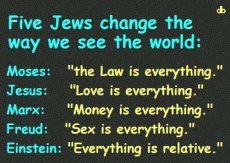 Readings for Meeting # 16: see #15TAKE-HOME EXAM to be turned in on December 18, 2013December 18, 2013Last day to turn in your FINAL EXAM!!! No extensions! Please bring a hard copy to the Dept. of Anthropology, ST 102 before 5:00 p.m. , and also submit it electronically to turnitin.com.ADA Statement:“The University of Utah seeks to provide equal access to its programs, services and activities for people with disabilities. If you will need accommodations in the class, reasonable prior notice needs to be given to the Center for Disability Services, 162 Union Building, 581-5020 (V/TDD). CDS will work with you and the instructor to make arrangements for accommodations.” (www.hr.utah.edu/oeo/ada/guide/faculty)Faculty Responsibilities:“All students are expected to maintain professional behavior in the classroom setting, according to the Student Code, spelled out in the Student Handbook. Students have specific rights in the classroom as detailed in Article III of the Code. The Code also specifies proscribed conduct (Article XI) that involves cheating on tests, plagiarism, and/or collusion, as well as fraud, theft, etc. Students should read the Code carefully and know they are responsible for the content. According to Faculty Rules and Regulations, it is the faculty responsibility to enforce responsible classroom behaviors, and I will do so, beginning with verbal warnings and progressing to dismissal from a class and a failing grade. Students have the right to appeal such action to the Student Behavior Committee.” (www.admin.utah.edu/ppmanual/8/8-12-4.html)Academic Misconduct:Please familiarize yourself with the University of Utah CODE OF STUDENT RIGHTS AND RESPONSIBILITIES (“STUDENT CODE”) at http://www.admin.utah.edu/ppmanual//8/8-10.htmlThe following is an excerpt from this CODE explaining specific actions that won’t be tolerated in this class. “2. “Academic misconduct” includes, but is not limited to, cheating, misrepresenting one's work, inappropriately collaborating, plagiarism, and fabrication or falsification of information, as defined further below. It also includes facilitating academic misconduct by intentionally helping or attempting to help another to commit an act of academic misconduct.  a. “Cheating” involves the unauthorized possession or use of information, materials, notes, study aids, or other devices in any academic exercise, or the unauthorized communication with another person during such an exercise. Common examples of cheating include, but are not limited to, copying from another student's examination, submitting work for an in-class exam that has been prepared in advance, violating rules governing the administration of exams, having another person take an exam, altering one's work after the work has been returned and before resubmitting it, or violating any rules relating to academic conduct of a course or program.   b. Misrepresenting one's work includes, but is not limited to, representing material prepared by another as one's own work, or submitting the same work in more than one course without prior permission of both faculty members.  c. “Plagiarism” means the intentional unacknowledged use or incorporation of any other person's work in, or as a basis for, one's own work offered for academic consideration or credit or for public presentation. Plagiarism includes, but is not limited to, representing as one's own, without attribution, any other individual’s words, phrasing, ideas, sequence of ideas, information or any other mode or content of expression.   d. “Fabrication” or “falsification” includes reporting experiments or measurements or statistical analyses never performed; manipulating or altering data or other manifestations of research to achieve a desired result; falsifying or misrepresenting background information, credentials or other academically relevant information; or selective reporting, including the deliberate suppression of conflicting or unwanted data. It does not include honest error or honest differences in interpretations or judgments of data and/or results.”The following sanctions will be imposed in this class for a student engaging in academic misconduct:A failing grade for a specific assignment, paper, exam, etc., without possibility to re-write it, re-take it, etc. The instructor will make an attempt (through an email and/or a note on the assignment/exam/paper, etc.) to contact a student to discuss the student’s conduct before granting an “E.” It is the student’s responsibility to respond to the instructor. The second offense will be sanctioned with a failing grade for the whole course. In such a case, the following rule of the University of Utah CODE OF STUDENT RIGHTS AND RESPONSIBILITIES is applicable and will be followed: “If the faculty member imposes the sanction of a failing grade for the course, the faculty member shall, within ten (10) business days of imposing the sanction, notify in writing, the chair of the student’s home department and the senior vice president for academic affairs or senior vice president for health sciences, as appropriate, of the academic misconduct and the circumstances which the faculty member believes support the imposition of a failing grade.”	For more information concerning sanctions for academic misconduct (additional sanctions might be imposed) and your rights and procedures to appeal these sanctions please refer to the aforementioned CODE.  If you need more information and/or explanations please don’t hesitate to contact the instructor.Non-Contract Note:This syllabus is not a binding legal contract. It may be modified by the instructor when the student is given a reasonable notice of the modification.